05.12.2022 «Рукодельница» 1 год обучения 1 группаТема занятия: «Вводное занятие»Здравствуйте ребята!Сегодня познакомимся с новым материалом – фетром. Узнаем правила работы с ним.Материал фетр, что это такое – это разновидность войлока, производство которого ведется из пуха коз и кроликов (он достаточно тонкий). Одновременно с этим, если материал фетр имеет густой, мягкий и короткий ворс, то его принято называть велюром.Фетровая ткань имеет достаточно необычную структуру и, большому счету, не является тканью. Его можно отнести, скорее, к категории нетканых материалов, потому что изготовление ведется благодаря технологии сволачивания (валяния) шерсти. Иными словами, переплетающихся волокон здесь нет.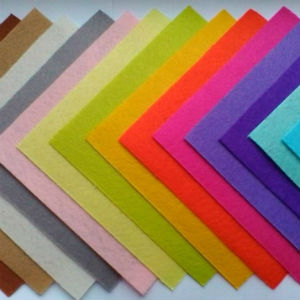 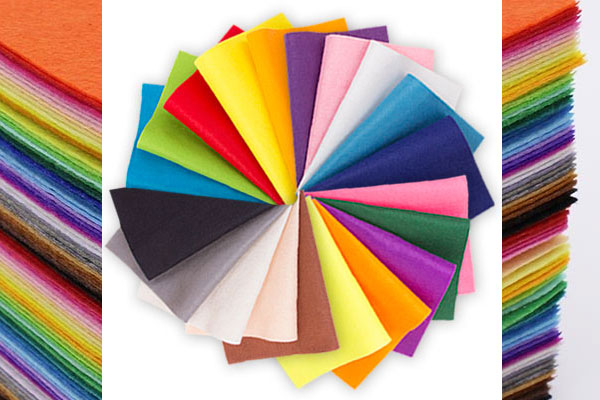 По внешнему виду и структуре поверхности фетровая ткань подразделяется на: Ворсовый. Он делится на: коротковорсовый — фетр с коротким густым мягким ворсом длиной от 0,5 до 1,5 мм. Сюда же относится кастор, с плотно уложенным и приутюженым к поверхности ворсом;  замшевый – ворс очень короткий, мягкий, длиной менее 0,5 мм; велюр — густой, мягкий вертикальный ворс длиной 1,5—2,5 мм;  длинноворсовый — ворс горизонтальный длиной от 3 до 12 мм.Гладкий фетрЕго поверхность безворсовая.Стоит отметить, что характеристики во многом зависят от состава, так, натуральному фетру присущи: экологичность. В составе фетра не содержится токсичных веществ. теплопроводность. Натуральная шерсть – уникальный материал, способный сохранять тепло; антибактериальность. В натуральном фетре не размножаются различные микроорганизмы, в т.ч. грибки плесени. Независимо от состава любой фетр обладает следующими качествами в той или иной степени: легкость; износостойкость. Стоит отметить, что большей износостойкостью среди натуральных материалов обладает шерстяной вид, а среди синтетических – полиэстеровый; материал не требует обработки краев, не сыпется и не крошится; богатый выбор цветовых решений; широкий выбор толщины и плотности полотна. Область применения Сфера применения фетра необычайно широка – его используют в:   производстве одежды (верхняя одежда, головные уборы, обувь); автомобилестроении (обивка салона, некоторые детали, уплотнители и т.д.); машинная отрасль (фильтры, уплотнители, смазочные и полировочные материалы); мебельная промышленность (в качестве обивки для мягкой мебели); производстве товаров для детей (игрушки, декоративные элементы детской комнаты); для рукоделия. Косметички, сумки, броши, заколки, шляпки, футляры для очков и украшений все это и многое другое. Для таких целей используют декоративный фетр, который хорошо держит форму и легко принимает нужный вид.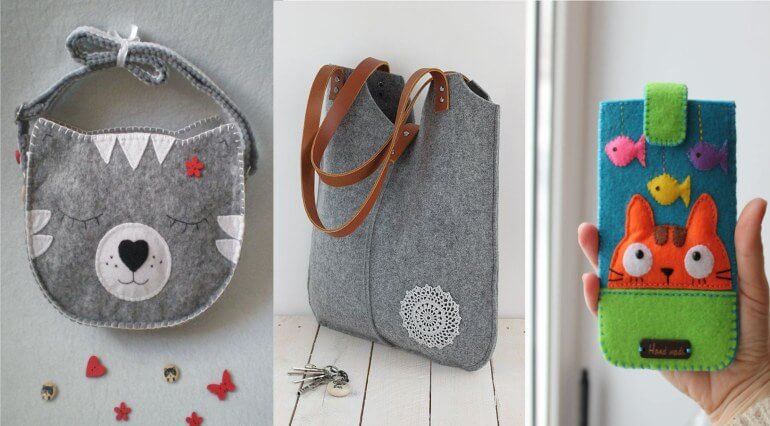 Очень популярны сегодня детские развивающие книжки из фетра, которые молодые мамы охотно шьют своими руками, а также красивые мягкие игрушки с наполнителем и вышивкой.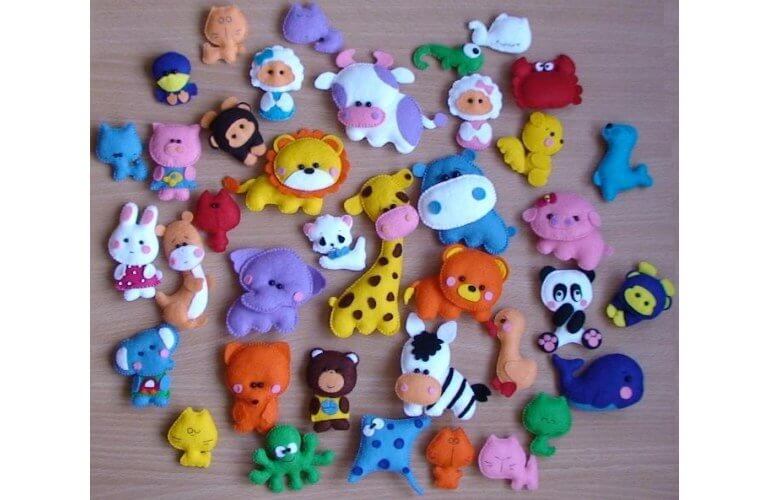 Интерьерные украшения в виде стилизованных корзин, пуфов, фоторамок, кашпо изготавливают мастерицы своими руками в домашних условиях.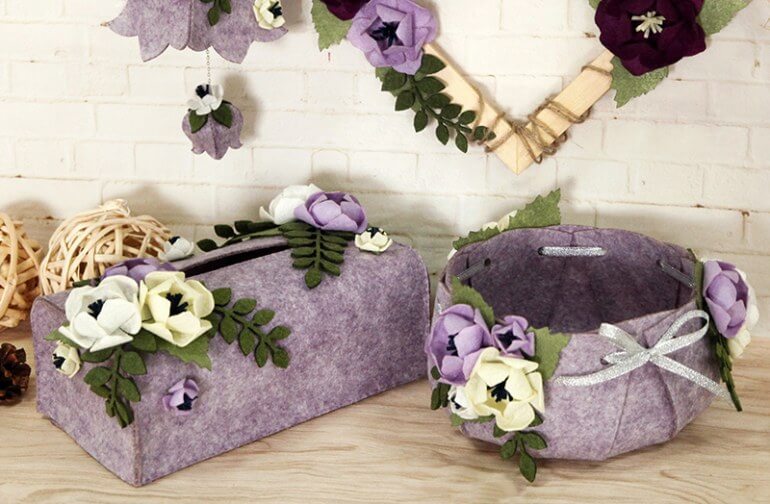 Техника безопасности при работе с ножницами1.    Храните ножницы в указанном месте в определённом положении.2.    При работе внимательно следите за направлением резания.3.    Не работайте с тупыми ножницами и с ослабленным шарнирным креплением.4.    Не держите ножницы лезвием вверх.5.    Не оставляйте ножницы с открытыми лезвиями.6.    Не режьте ножницами на ходу.7.    Не подходите к товарищу во время работы.8.    Передавайте закрытые ножницы кольцами вперёд.9.    Во время работы удерживайте материал левой рукой так, чтобы пальцы были в стороне от лезвия. Техника безопасности при работе с иглой1.    Хранить иглы нужно в определенном месте (в игольнице, специальной коробке).2.    Запрещается брать иглу в рот, вкалывать ее в одежду.3.    Нельзя шить ржавой иглой: она плохо входит в ткань, портит ее и может сломаться.Техника безопасности при работе с горячим клеемНе оставлять без присмотра.При работе термопистолет ставить на подставку, а не класть на бок.Работать только исправным инструментом.Не прикасаться к кончику пистолета и трогать горячий клей.По окончанию работы выключить.На сегодня наше занятие окончено.  Свои  вопросы   вы можете отправить мне в мессенджерах WhatsApp или Viber по номеру телефона 89822025897, а также в VK https://vk.com/tasia1981 Спасибо за внимание! Удачи вам в работе!